LE C.C.A.S. DE MENTON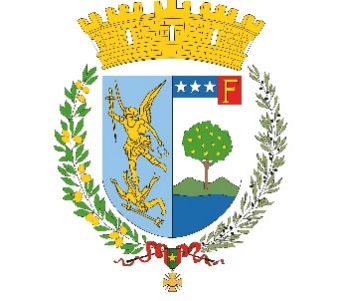 (06500) MENTON ville surclassée 80-150 000 recrute :Des Auxiliaires de puériculture (H/F)Pour une crècheSous l’autorité du Directeur de la Crèche vous accueillez l'enfant et sa famille en assurant un climat de confiance et de sécurité. Vous favorisez le bien-être et l'éveil de l'enfant en assurant les soins d'hygiène quotidien, en mettant en œuvre des activités éducatives et ludiques dans le respect de son rythme et de son développement. Vous travaillez en équipe pluridisciplinaire et adhérez au projet d’établissement. Activités Accueillir l'enfant et le guider à son arrivée dans la structurePréparer et donner le repas, la prescription médicale à l'enfantRéaliser les soins et signaler les modifications de l'état de santé de l'enfant aux puéricultrices, aux parents, ...Accompagner l'enfant dans l'apprentissage des gestes de la vie quotidienneRenseigner les supports de suivi d'activité et échanger des informations avec l'équipeNettoyer, désinfecter et ranger la chambre et l'installation sanitaireAménager le lieu de vie, d'accueil des enfants et vérifier la sécurité des équipementsProfilDiplôme d'Etat d'Auxiliaire de Puériculture -DEAP-.Expérience souhaitée sur un poste équivalent Discrétion, bon relationnel, rigueur, diplomatieAptitudes à l’observation, l’adaptation et l’analyseTemps de travail : 35h hebdomadaireType de contrat : CDD de 6 mois renouvelablePoste à pourvoir immédiatement Candidatures à adresser avec lettre de motivation, CV et photo, copie des diplômes,Au Président du CCAS – 17 Rue de la République - 06500 Menton CedexTél : 04.92.41.76.00           Site internet : www.menton.fr           E. mail : mairie@ville-menton.fr